Příklad MS Dynamics NAV – Sešit vyrovnání Vytvořil			:	Jaromír Skorkovský,KPHDatum			:	18.11.2019Důvod			:	školení, interní materiálDatabáze 		:	MS Dynamics NAV 2018Určeno	pro		.	„to whom it may koncern“ Další možnost		:	Domácí studium PWP prezentace	:	Introduction MS Dynamics NAV -uloženo ve studijních materiálechProcesní schéma příkladu-příprava data apod.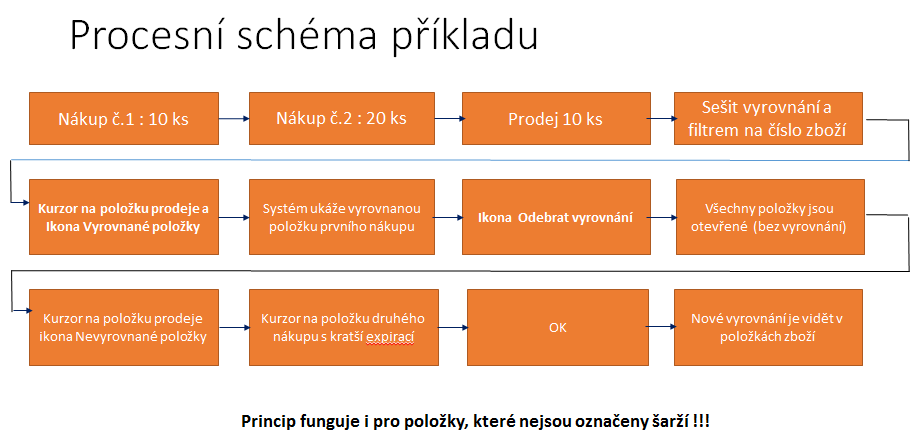  Nákupy budeme realizovat s pomocí deníku Zboží. Využijeme Zboží číslo 80207 (Sklad->Zásoby-> Deníky zboží). Před dalším postupem je potřeba na uživateli Povolit Storno vyrovnání zboží. Vyhledávací okno uživatelé-> Nastavení uživatelů a při zobrazení sloupů přidat  pole  Povolit storno vyrovnání zbožíNákup č. 1. : 10 ks za 40 Kč/ks na lokaci Modrý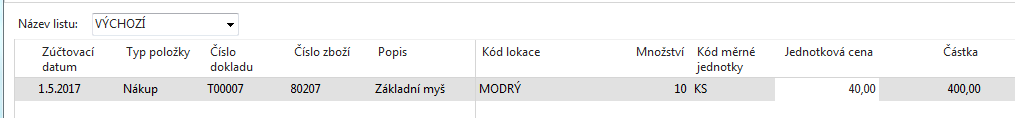 Zaúčtovat s pomocí klávesy F9Nákup č.2. : 20 ks za 42 Kč/ks na lokaci Modrý - obrázek deníku už v příkladu neuvádímeZaúčtovat s pomocí klávesy F9. Obrazovku s deníkem zboží neuvádíme.  Prodej 10 ks našeho zboží opět s pomocí deníku zboží – zaúčtovat s pomocí klávesy F9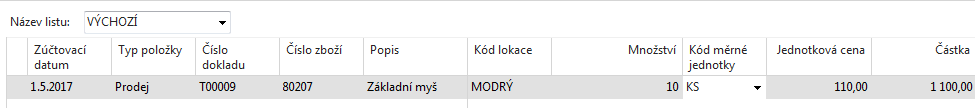 Položky zboží po zaúčtování vypadají takto. Prodej je vyrovnán prvním nákupem- použijte ikonu Vyrovnané položky  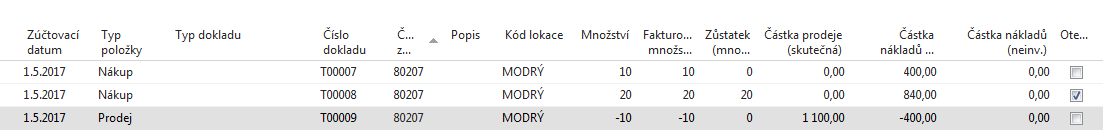 Sešit vyrovnání toto vyrovnání může zrušit. Napřed kurzor umístíme na položku prodeje a   pomocí ikony Vyrovnané položky uvidíme co je čím vyrovnáno. Dále využijeme ikonu Sešit vyrovnání a do filtru dáme číslo našeho zboží 80207 a přejdeme na ikonu Vyrovnané položky 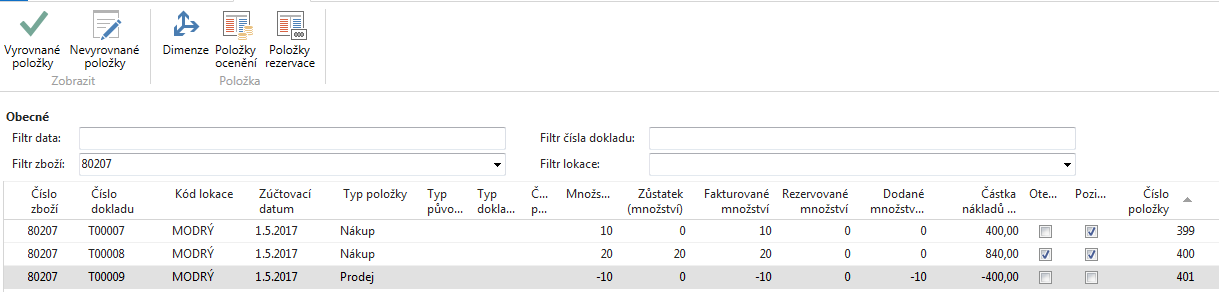 Dostaneme tuto nabídku s ikonou Odebrat vyrovnání, což touto ikonou provedeme. 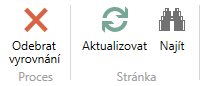 Po odebrání vyrovnání je v položkách našeho zboží zase všechno otevřeno 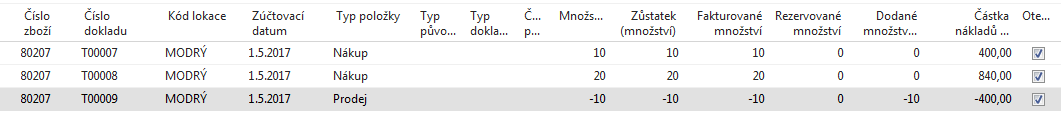 Postavíme se na položku Prodeje a najdeme ikonu Nevyrovnané položky 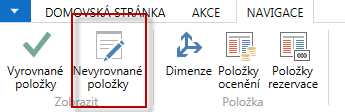 Vybereme položku druhého nákupu pro vyrovnání Prodeje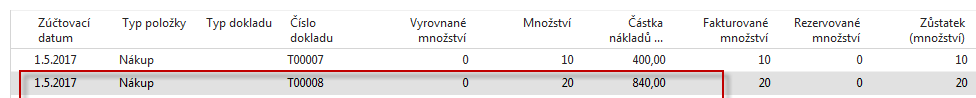 Vyrovnáme a dostaneme 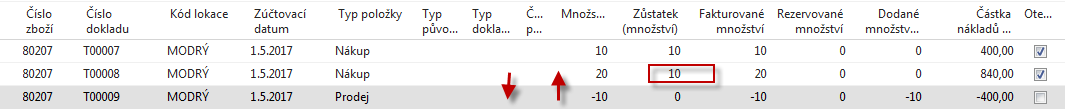 